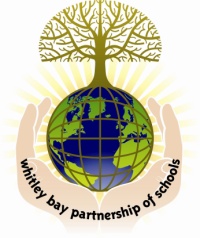 Whitley Bay CollaborativeDear Parents/CarersChoosing the right school at any stage of your child’s education can often be a difficult decision.  As a group of schools, Whitley Bay collaborative understand this and therefore want to ensure that parents/carers make their decision having considered all the information and options available.  In support of this we would like to offer year 4 and year 8 parents/carers an opportunity to visit their prospective Middle and High schools on the following dates;Marden Bridge Middle School			Monday 16th September 2019 Valley Gardens Middle School			Tuesday 17th September 2019Monkseaton Middle School			Wednesday 18th September 2019Wellfield Middle School				Monday 23rd September 2019Whitley Bay High School			Tuesday 24th September 2019Monkseaton High School			Wednesday 25th September 2019Each meeting will run from 6.00pm – 8.00pm. We hope that you will be able to join us at the appropriate dates for your child.  Should you require further information or to discuss any specific detail about your child’s transition please contact the schools directly. Kindest regardsWhitley Bay Headteachers